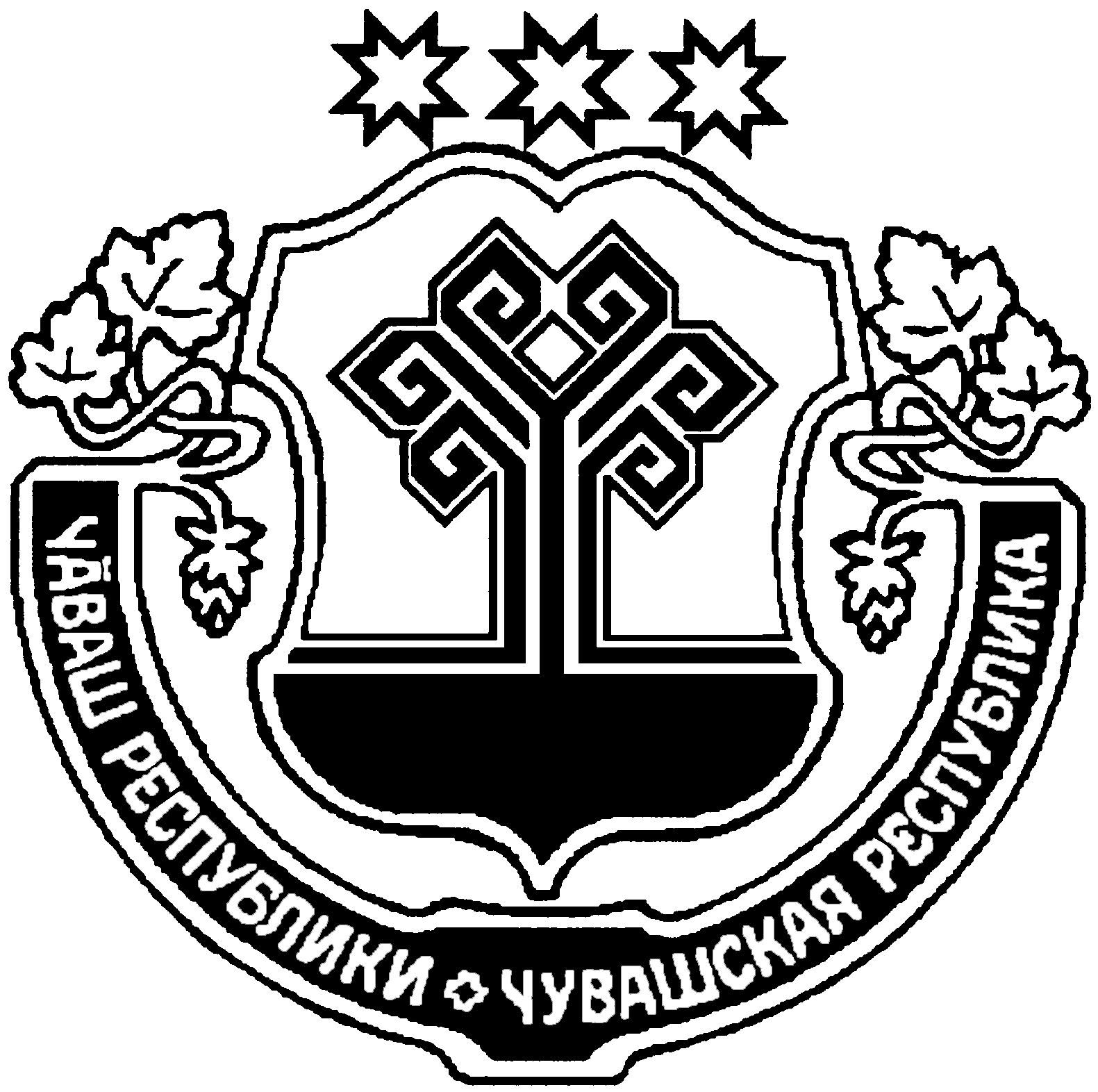 О присвоении адреса земельному участку        В соответствии с Законом Чувашской Республики от 19.12.1997 года № 28,  «Об административном территориальном устройстве Чувашской Республики»  ст.17, Федерального закона «Об общих принципах организации местного самоуправления в Российской Федерации» от  06 октября .  № 131- ФЗ, а также с определением местоположения адресного хозяйства в населенных пунктах  Питишевского сельского поселения Аликовского района Чувашской Республики                                            п о с т а н о в л я ю:    Земельному участку с кадастровым номером 21:07:200202:22 присвоить адрес: Чувашская Республика - Чувашия, Аликовский муниципальный район, Питишевское сельское поселение,  с.Устье, ул. Северная, уч.12.   Постановление вступает в силу момента подписания.  Глава  Питишевского сельского поселения                                                                                        А.Ю. ГавриловаЧУВАШСКАЯ РЕСПУБЛИКА АЛИКОВСКИЙ РАЙОНАДМИНИСТРАЦИЯПИТИШЕВСКОГО СЕЛЬСКОГО ПОСЕЛЕНИЯЧĂВАШ РЕСПУБЛИКИЭЛĔК РАЙОНЕПИТЕШКАСИ ЯЛ АДМИНИСТРАЦИЙĕ ПОСТАНОВЛЕНИЕ                  19.08.2022г. № 22Деревня ПитишевоЙЫШАНУ                  19.08.2022г. №22 Питешкаси яле